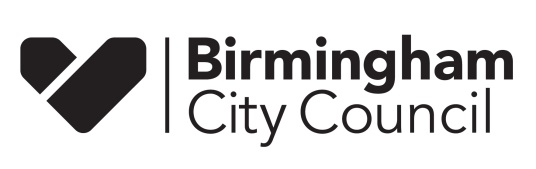 Dear Sir/Madam,Heath Street / Winson Green Road Landscape DesignAs part of the Dudley Road Transport Improvements (www.birmingham.gov.uk/dudleyrd) we are planning to make changes to areas of grass, trees and plants, and to create new green spaces. We would like to know what you think about our proposals for this planting work.The transport improvements mean that some trees and plants need to be removed on Heath Street, Winson Green Road and Icknield Port road to allow us to build the segregated cycle paths. We will keep as many of the existing trees as possible, but the tree root structures and soil depth mean that it is not possible to keep them all or to move and replant existing trees. We will be replacing the removed vegetation with a diverse mix of species to improve biodiversity in the area.The landscape proposal has three main parts:New landscaping and tree planting proposal on the northeast side of Heath Street between Dudley Road and Winson Green Road.New landscaping and planting on the southwest corner of Icknield Port Road / Dudley Road junction and the southern approach to Icknield Port Road junction.Street tree planting on Winson Green Road (adjacent to Lidl) and on Cuthbert RoadYou can find more details of the proposals, including maps, and have your say at https://www.birminghambeheard.org.uk/economy/winsongrn_heath.Have your sayWe want to hear from people in the community; please tell us what you think of these new proposals for your area.The consultation will open on Monday 11 July and run until Monday 1 August 2022.Full details of the proposals can be viewed online via the Birmingham City Council Be Heard website:  https://www.birminghambeheard.org.uk/economy/winsongrn_heath.If you do not have access to the internet and would like to see the plans, we can arrange to post paper copies to you.Please contact us by email at transport.projects@birmingham.gov.uk or telephone 07548 713297. Please contact us with any comments by Monday 1 August 2022.What happens next?We plan to start works in the area in late autumn 2022.Yours faithfully,The A457 Landscape Design Team